  NORTH YORKSHIRE WEST FEDERATION OF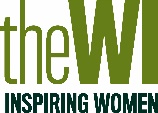 WOMEN'S INSTITUTESAlma House, Low St Agnesgate, Ripon HG4 1NG.Telephone: 01765 606339  Email nywfwi24@gmail.comRegistered Charity Number 1204475To:  WI TreasurersMembership Fees:  For the year 1 April 2024 to 31 March 2025, the membership fee will be £48.00**.  The Federation will be responsible for collecting the NFWI membership fee and Federation membership fee for full members.Dual Membership: Please note NFWI and NYWFWI portions are not payable for dual members of your WI.  Subscriptions are due on 1st April 2024. Membership renewals should all be collected before or as soon as possible after the 1st April and forwarded promptly to Alma House so Federation can forward to NFWI.Late Membership Payments:  If you receive any subs after 1 April 2024 please remember to send the NFWI and Federation portion (see table below) to Alma House as soon as possible.Gift Aid – Confirm with all members who have previously completed Gift Aid forms that they are still paying Tax in order to amend you Gift Aid Records for future claims, they do not need to sign a new form each year. A Gift Aid form for new members is attached or can be downloaded from  https://yorkshire-north-west.thewi.org.uk/forms-downloadPro-rata subscription for new members in their first year:  New members joining the WI in 2024/25 for the first time, or who have not been a member of any WI in the period 1/4/23 to 31/3/24, will pay a pro-rata subscription depending on the quarter in which they join. See the rate per quarter and the distribution in the table below: Please forward these payments on receipt as soon as possible. ** Note the Total Subscription due will be determined by the amount of your WI Share which can now be set by your WI Committee – the National and Federation Shares are fixed. For further details follow this link in MyWI - https://mywi.thewi.org.uk/essential-information/subscription-rates. If you have any queries of a financial nature concerning your WI, please do not hesitate to contact the Federation Treasurer on nywfwi.finance1@outlook.com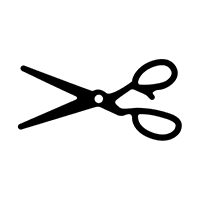 	WI Membership Fees 2024-2025Number of full members:		Number of Dual Members:	Federation NYWFWI Membership fees at £	per full member:£ 	National NFWI Membership Fees at £	  per full member:£ 		TOTAL	£	Please make cheques payable to NYWFWI and send to Alma House, Low St Agnesgate, Ripon HG4 1NG.ONLINE-BACS Acc Name: NYW Fed of Womens Institute No 1 A/C Charity No 1204475 Sort code: 05-07-17 Account Number 35739439 with Reference WI Name and sending a confirmatory email with completed form to nywfwi.finance1@outlook.comSigned	....................................………………....................WI Treasurer     	Dated...............................................……….….Date of joining 2024/25Total subscription**WI share **Federation share NFWI share Total Payable to NYWFWI 1 April to 30 June 2024£48.00£23.60£11.30£13.10£24.401 July to 30 Sept 2024£36.00£17.70£8.48£9.82£18.301 Oct to 31 Dec 2024£24.00£11.80£5.65£6.55£12.201 Jan to 31 Mar 2025£12.00£5.90£2.83£3.27£6.10